К чему необходимо стремиться в детско-родительских отношениях?Оптимальный тип семьи это               партнерствоИменно такой способ организации связей старшего и младшего поколений представляется оптимальным, а не опека, диктатура или сосуществование..Как же этого добиться?Если мы хотим, чтобы сын или дочь стали ближе, роднее, то первое правило — не ограждайте их от горестей и радостей взрослого человека, а делайте соучастниками ваших переживаний. Причем делайте это прямо и смело, давая доступные разъяснения. Не запугивайте, не сгущайте краски, поделитесь своими надеждами.
Все должно быть общее: и радость, и слезы, и смех. Совместные переживания, надежды, мечты — все это сплачивает семью, укрепляет ее. Пусть подросток равноправно участвует во всех советах, решениях семьи. И его поведение будет обсуждаться так же. Ограничения и поощрения необходимо обсудить вместе, где вы и ребенок выскажете свое мнение. Поверьте, решение будет принято значительно легче.Государственное учреждениеСоциального обслуживания«Нерчинский социально - реабилитационный центр для несовершеннолетних «Гарант»Забайкальского края г. Нерчинск673400, ул. Сибирская, 16 "а",тел. 4-13-85e-mail: guso_garant@mail.ruГосударственное учреждение социального обслуживания«Нерчинский социально -реабилитационный центр для несовершеннолетних «Гарант»Рекомендации  для родителей   по налаживанию отношений с ребенком в семье«Как стать другом своему ребенку»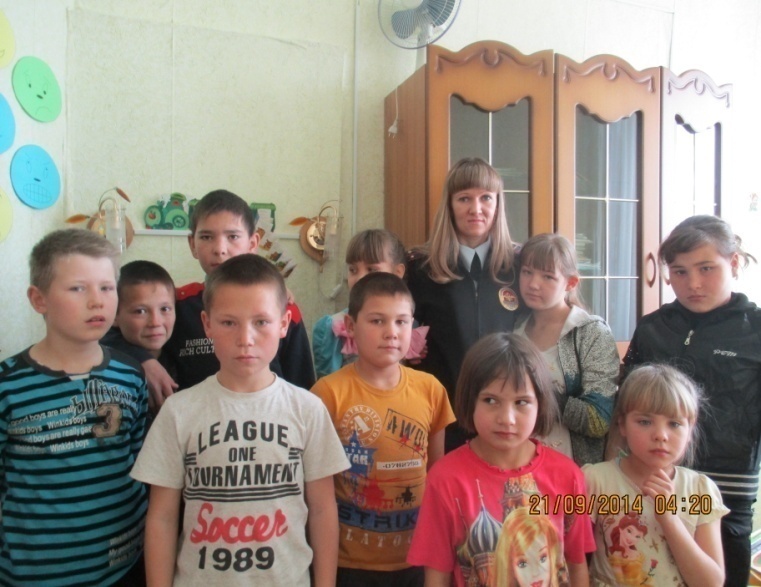 